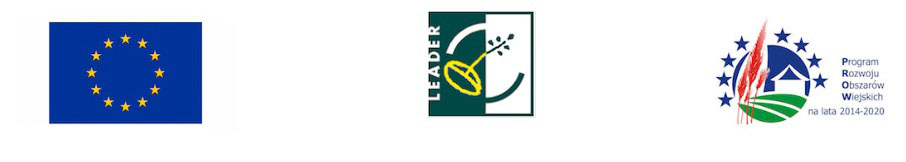 BZP.271.21.2021Załącznik nr 5 do SWZUMOWA NR ……………………………zawarta w dniu ................. r. w Mosinie pomiędzy Gminą Mosina – Urząd Miejski w Mosinie ul. Plac 20 Października 1, 62-050 Mosina, NIP: 7773154370 REGON: 631258626 reprezentowanym przez: ………………………………………………………………………………………..……………………………z kontrasygnatą Skarbnika Gminy ………………………………………………………………………………………………………..zwanym dalej „Zamawiającym”a (w przypadku przedsiębiorcy wpisanego do KRS)................................................. z siedzibą w ......................., (kod pocztowy) przy 
ul. ................., wpisaną do Krajowego Rejestru Sądowego pod numerem KRS ......................
w Sądzie Rejonowym dla ............................................. w ........................, ......Wydziale Gospodarczym Krajowego Rejestru Sądowego, kapitał zakładowy .........................................., NIP ........................,Regon ........................, zwaną dalej Wykonawcą, reprezentowaną przez:...................................................................................................................(w przypadku przedsiębiorcy wpisanego do ewidencji działalności gospodarczej)Imię i nazwisko ……………………………………………….………………..,  przedsiębiorcą działającym pod firmą …………………………………………………………………………… z siedzibą w ……………………………………………………………… przy ul. ………………………………………………………. zarejestrowany w ewidencji działalności gospodarczej CEIDG, o numerze NIP……………………………………………………………………………………………………………………..………. zwanym dalej „Wykonawcą”.Umowa została zawarta po przeprowadzeniu postępowania o udzielenie zamówienia publicznego BZP.271.21.2021, na podstawie art. 275 pkt 1 ustawy z dnia 11 września 2019 r. – Prawo zamówień publicznych (Dz. U. z 2021 r. poz. 1129 z późn. zm.), w trybie podstawowym bez negocjacji.Zamawiający i Wykonawca, zwani w dalszej części z osobna również Stroną, zaś wspólnie Stronami, zawierają Umowę, o następującej treści:§ 1Wykonawca zobowiązuje się do wykonania zadania pod nazwą: „„Modernizacja placów zabaw  
na terenie Gminy Mosina”” (zwanego dalej: „Przedmiotem Umowy”):Część I – modernizacja 6 placów zabaw*Część II - modernizacja 7 placów zabaw*Część III - modernizacja 5 placów zabaw**wpisać właściweSzczegółowy opis Przedmiotu Umowy został zawarty w opisie przedmiotu zamówienia, który stanowi załącznik nr 1 do Umowy.Wykonawca oświadcza, że:posiada odpowiednie środki finansowe, narzędzia, moce produkcyjne, kwalifikacje, uprawnienia, umiejętności, wiedzę oraz doświadczenie zawodowe niezbędne do wykonania Umowy,zapoznał się z oczekiwaniami Zamawiającego co do sposobu wykonania Umowy i nie wnosi 
w tym zakresie zastrzeżeń,ponosi odpowiedzialność za działania i zaniechania swoich ewentualnych podwykonawców jak za swoje własne.Wykonawca zobowiązuje się:4.1. 	do terminowego wykonania przedmiotu Umowy, zgodnie z obowiązującymi przepisami,
z zachowaniem zasady najwyższej staranności, określonej profesjonalnym charakterem prowadzonej działalności, zgodnie ze swoimi kwalifikacjami i posiadaną wiedzą fachową oraz aktualnym poziomem wiedzy i techniki, jak również zgodnie z obowiązującymi w tym zakresie przepisami prawa,4.2.	dostarczyć na własny koszt fabrycznie nowe urządzenia zabawowe, zgodnie z treścią złożonej oferty oraz opisem przedmiotu zamówienia,4.3. 	zamontować na własny koszt  urządzenia zabawowe w lokalizacjach wskazanych w opisie przedmiotu zamówienia oraz zgodnie ze wskazaniami producenta danego urządzenia 
z zachowaniem zasad bezpieczeństwa, w tym przepisów BHP.  4.4.	w przypadku zmiany przedłożyć Zamawiającemu po wykonaniu zamówienia aktualne certyfikaty i karty techniczne zamontowanych urządzeń, które winny być zgodne 
z kryteriami technicznymi określonymi na podstawie Polskich Norm PN-EN1176 lub równoważne, aprobat technicznych oraz zgodne z właściwymi przepisami i dokumentami technicznymi oraz obowiązującym prawem budowlanym. Żadna ze Stron nie będzie odpowiedzialna za niewykonanie lub nienależyte wykonanie zobowiązań wynikających z Umowy, spowodowanych siłą wyższą, tj. przez okoliczności nadzwyczajne, nieprzewidywalne, bądź też niemożliwe do uniknięcia mimo możliwości ich przewidzenia, 
w szczególności: klęski żywiołowe, warunki drogowe, katastrofy, awarie, itp. Terminy wykonania zobowiązań wynikających z Umowy ulegają przedłużeniu o czas trwania przeszkody. Strona starająca się o zwolnienie od odpowiedzialności w związku z zaistnieniem zdarzenia 
o którym mowa w ust. 5, niezwłocznie po wystąpieniu siły wyższej oraz po powzięciu wiadomości o jej wpływie na terminowe i prawidłowe wykonanie Umowy, powiadomi drugą Stronę 
o powyższym zdarzeniu i jego wpływie na jej zdolność do realizacji Umowy poprzez korespondencje e-mail na adresy wskazane odpowiednio w § 7 ust. 2 Umowy.Zamawiający i Wykonawca obowiązani są, każdy w swoim zakresie, do współdziałania przy wykonywaniu niniejszej umowy.§ 2.Przedmiot Umowy zostanie wykonany w terminie do 30 listopada 2021 r.Odbiór ilościowy i jakościowy odbędzie się w lokalizacjach danego placu zabaw.Zamawiający zobowiązuje się przyjąć wykonany przedmiot Umowy albo w ciągu 
3 dni roboczych zgłosić zastrzeżenia oraz wskazać termin, nie krótszy niż 7 dni, na ich uwzględnienie.W przypadku, jeśli wykonany przedmiot Umowy po uwzględnieniu zastrzeżeń,
w terminie wyznaczonym zgodnie z ust. 3 nie będzie odpowiadać warunkom opisanym w Umowie, wówczas Zamawiający będzie mógł odstąpić od Umowy w całości lub w części w trybie natychmiastowym bez wyznaczania dodatkowego terminu albo zlecić podmiotowi trzeciemu wykonanie Umowy na koszt i ryzyko Wykonawcy bez upoważnienia Sądu.Zamawiający może złożyć oświadczenie o odstąpieniu od Umowy w ciągu 7 dni od dnia uprawniającego do odstąpienia.Wykonanie Umowy zostanie potwierdzone protokołem odbioru wszystkich placów zabaw wchodzących w daną część zamówienia. Podpisanie protokołu odbioru bez zastrzeżeń ze strony Zamawiającego będzie podstawą do wystawienia faktury i wypłaty wynagrodzenia, o którym mowa w § 4 ust. 1.W przypadku odstąpienia od Umowy przez którąkolwiek ze Stron, Wykonawca oraz Zamawiający zobowiązują się do wykonania następujących czynności:W terminie 7 dni od daty odstąpienia od Umowy, Wykonawca przy udziale Zamawiającego sporządzi protokół inwentaryzacji prac w toku według stanu na dzień odstąpienia od Umowy, W przypadku odstąpienia od Umowy z powodu okoliczności, za które nie ponosi odpowiedzialności Wykonawca, Zamawiający jest zobowiązany do dokonania odbioru prac nieukończonych oraz do zapłaty wynagrodzenia proporcjonalnie do prac, które zostały wykonane do dnia odstąpienia. Wykonawca ponosi odpowiedzialność i ryzyko związane z utratą przedmiotu umowy do czasu podpisania protokołów odbioru, potwierdzających ich odbiór zgodnie z Umową.§ 3.Strony ustalają wynagrodzenie za wykonanie całego przedmiotu umowy na kwotę brutto:  ……………………….. zł (słownie: …………………………………………….. 00/100).Kwota wskazana w ust. 1 określa górną granicę zobowiązań jakie Zamawiający może zaciągnąć na podstawie Umowy.Wynagrodzenie obejmuje zapłatę za wykonanie przedmiotu Umowy, w tym wszelkie inne koszty związane z jej realizacją w szczególności podatek VAT, koszty materiałów 
i urządzeń niezbędnych do wykonania Umowy, w tym koszty transportu, dostawy, montażu, ubezpieczenia oraz wszystkie koszty pochodne.Ceny jednostkowe urządzeń nie mogą ulec podwyższeniu przez okres obowiązywania umowy, 
z zastrzeżeniem postanowień wskazanych w §  11.Podstawą do rozliczeń pomiędzy Zamawiającym a Wykonawcą będą ceny jednostkowe podane 
w formularzu ofertowym - załącznik nr 2 do Umowy.Wykonawcy przysługuje wynagrodzenie za odebraną przez Zamawiającego partię urządzeń.W przypadku, gdy Wykonawca nie zrealizuje Umowy w całości, a Zamawiający przyjmie częściowe wykonanie Umowy, wynagrodzenie ulegnie zmniejszeniu proporcjonalnie do zrealizowanej 
i przyjętej części przedmiotu umowy.§ 4.Wynagrodzenie płatne będzie w całości po wykonaniu i odbiorze zadania określonego w §1 niniejszej umowy w ciągu 21 dni po otrzymaniu prawidłowo wystawionej faktury wraz 
z załączonym, obustronnie podpisanym Protokołem odbioru.Faktura może zostać wystawiona najwcześniej w dniu podpisania bez zastrzeżeń przez Zamawiającego Protokołu odbioru i najpóźniej do 15-go dnia miesiąca następującego po miesiącu, w którym podpisano bez zastrzeżeń Protokół odbioru.Wykonawca wystawi fakturę na następujące dane: Nabywca:		GMINA MOSINA, Pl. 20 Października 1, 62-050 Mosina			NIP 777-31-54-370, REGON 631258626Odbiorca:   	Urząd Miejski w Mosinie, Pl. 20 Października 1, 62-050 MosinaZapłata nastąpi na podstawie wystawionej prawidłowo przez Wykonawcę faktury/rachunku* z zastosowaniem mechanizmu podzielonej płatności na następujący numer rachunku rozliczeniowego Wykonawcy: ……………………………………………………………………………………….…………Wykonawca może przesyłać ustrukturyzowane faktury elektroniczne za pośrednictwem Platformy Elektronicznego Fakturowania (PEF), o których mowa w ustawie z dnia 9 listopada 2018 r. o elektronicznym fakturowaniu w zamówieniach publicznych, koncesjach na roboty budowlane lub usługi oraz partnerstwie publiczno-prywatnym (Dz.U. 2020 r., poz. 1666 z późn. zm.).Ustrukturyzowaną fakturę elektroniczną należy wysyłać na następujący adres Zamawiającego na PEF: 7773154370.Za chwilę doręczenia ustrukturyzowanej faktury elektronicznej uznawać się będzie chwilę wprowadzenia prawidłowo wystawionej faktury do konta Zamawiającego na PEF, w sposób umożliwiający Zamawiającemu zapoznanie się z jej treścią.§ 5.Wykonawca zobowiązany jest zapłacić karę umowną Zamawiającemu:z tytułu niedotrzymania terminu, określonego w § 2 ust. 1 lub wyznaczonego zgodnie z § 2 ust. 3 – w wysokości 1% całkowitego wynagrodzenia brutto wskazanego w § 3 ust. 1, za każdy dzień zwłoki,z tytułu niedotrzymania terminu, określonego w § 10 ust. 2 – w wysokości 0,5% całkowitego wynagrodzenia brutto  niedostarczonego urządzenia, za każdy dzień zwłoki, w razie wadliwego wykonania Umowy przez Wykonawcę z przyczyn innych, niż określone w pkt 1) lub 2), z powodu okoliczności, za które odpowiada Wykonawca – w wysokości 20% łącznej wartości wynagrodzenia brutto wskazanego w § 3 ust. 1, za wadliwą cześć zamówienia, w przypadku odstąpienia od umowy lub jej rozwiązania przez którąkolwiek ze Stron z przyczyn leżących po stronie Wykonawcy – w wysokości 10% łącznej wartości wynagrodzenia brutto wskazanego w § 3 ust. 1. Jeśli odstąpienie lub rozwiązanie dotyczy części umowy, kara umowna zostanie naliczona proporcjonalnie od wartości wynagrodzenia brutto jakie przysługiwałoby Wykonawcy od niezrealizowanej części umowy,w przypadku naruszenia zasady poufności, o której mowa w § 9 – w wysokości 10% łącznej wartości wynagrodzenia brutto wskazanego w § 3 ust. 1, za każdy przypadek naruszenia.Zamawiający zobowiązany jest zapłacić Wykonawcy odsetki w ustawowej wysokości za każdy dzień zwłoki w płatności po terminie określonym w § 4 ust. 1. Jeżeli wysokość poniesionej szkody przekroczy wysokość zastrzeżonych kar umownych, Strony są uprawnione do dochodzenia odszkodowania w wysokości, przenoszącej kary umowne na zasadach ogólnych.Kary umowne podlegają kumulacji, a ich zapłata nie zwalnia Strony od obowiązku wykonania Umowy, przy czym łączna wartość naliczonych kar umownych nie może przekraczać 20% wartości wynagrodzenia brutto, o którym mowa w § 3 ust. 1. Zamawiający ma prawo potrącania kar umownych, o których mowa w ust. 1, 
z należnego Wykonawcy wynagrodzenia. Wykonawca upoważnia Zamawiający do potrącenia kar umownych z wynagrodzenia za wykonany przedmiot umowy.Odstąpienie albo rozwiązanie Umowy nie zwalnia Strony od obowiązku zapłaty kar umownych, 
o których mowa w ust. 1, 2 i 3.§ 6.1.	Do kierowania i koordynacji pracami stanowiącymi Przedmiot Umowy zostały wyznaczone:ze strony Zamawiającego Pan/Pani ……………… - tel. ………….., mail: ………………..ze strony Wykonawcy Pan/Pani ……………… - tel. ………….., mail: ………………..2.	Zmiana danych wskazanych w ust. 1 nie będzie wymagała sporządzenia aneksu, wystarczy pisemne powiadomienie Stron na:1)	adres Zamawiającego: mail ………….2)	adres Wykonawcy: mail: ………………..§ 7.Strony ustalają następujące zasady odbioru przedmiotu umowy:Jeżeli w trakcie odbioru zostaną stwierdzone wady i usterki dające się usunąć, to Zamawiający może odmówić odbioru wyznaczając termin ich usunięcia.W przypadku stwierdzenia podczas odbioru wystąpienia wad nie nadających się do usunięcia, Zamawiający może:obniżyć odpowiednio wynagrodzenie, jeżeli wady te nie uniemożliwiają użytkowania przedmiotu umowy,odstąpić od umowy albo żądać wykonania przedmiotu odbioru po raz drugi.Wszelkie czynności podczas dokonywania odbioru jak i terminy wyznaczone na usunięcie usterek i wad będą zawarte w protokole odbioru podpisanym przez upoważnionych przedstawicieli Zamawiającego i Wykonawcy.O fakcie usunięcia wad i usterek Wykonawca zawiadamia Zamawiającego, żądając jednocześnie wyznaczenia terminu odbioru przedmiotu umowy w zakresie uprzednio zakwestionowanym jako wadliwym. Zamawiający w trakcie czynności odbioru może przerwać te czynności, jeśli stwierdzone  wady i usterki  uniemożliwiają użytkowanie obiektu - do czasu usunięcia ich.§ 8.Poza przypadkami określonymi w Kodeksie cywilnym, Zamawiający przysługuje prawo do odstąpienia od umowy w następujących sytuacjach:Wykonawca nie rozpoczął realizacji przedmiotu umowy lub przerwał realizację przedmiotu umowy i jej nie wznowił, mimo wezwań Zamawiającego, przez okres dłuższy niż jeden tydzień,w razie wystąpienia istotnej zmiany okoliczności powodującej, że wykonanie umowy nie leżałoby w interesie publicznym, czego nie można było przewidzieć w chwili zawarcia umowy, Zamawiający może odstąpić od umowy w terminie jednego tygodnia od powzięcia wiadomości o powyższych okolicznościach,W przypadku ogłoszenia upadłości Wykonawcy lub likwidacji działalności Wykonawcy, bądź wydania nakazu zajęcia majątku Wykonawcy.jeżeli z okoliczności wynika, że Wykonawca nie będzie w stanie wymienić wadliwego przedmiotu umowy na nowy, wolny od wad w terminie określonym umową;gdy Wykonawca rażąco narusza inne postanowienia Umowy, pomimo uprzedniego pisemnego wezwania Wykonawcy do zaprzestania naruszenia, w terminie 3 dni roboczych od dnia otrzymania wezwania;Oświadczenie o odstąpieniu od umowy należy złożyć w terminie 1 miesiąca od daty dowiedzenia się o okolicznościach je uzasadniających.Oświadczenie o odstąpieniu od umowy w przypadku, o którym mowa w ust. 1 pkt d), Zamawiający może złożyć niezwłocznie po zaistnieniu wskazanych w nich okoliczności, bez wyznaczania Wykonawcy dodatkowego terminu (art. 492 Kodeksu cywilnego).Odstąpienie przez Zamawiającego od umowy nie ogranicza go w możliwości dochodzenia od Wykonawcy kar umownych lub odszkodowania.Odstąpienie od umowy wymaga formy pisemnej i musi zawierać uzasadnienie§ 9.Strony zobowiązują się do zachowania w tajemnicy wszelkich informacji o drugiej Stronie, uzyskanych w związku z zawarciem i realizacją Umowy. Wykonawca zobowiązuje się, przede wszystkim do nieujawniania osobom trzecim, kopiowania, czy powielania w inny sposób żadnych informacji, w których posiadanie wszedł w związku lub przy okazji wykonywania Umowy, w tym
w szczególności wszelkich niepodanych do publicznej wiadomości informacji finansowych, ekonomicznych, prawnych, organizacyjnych oraz innych, dotyczących Zamawiającego oraz podmiotów, pozostających z Zamawiającym w relacjach faktycznych i prawnych, stanowiących tajemnicę przedsiębiorstwa Zamawiającego.Zasada poufności obowiązuje w okresie realizowania Umowy oraz bezterminowo po jej zakończeniu. Zasadą poufności nie jest objęty fakt zawarcia oraz warunki Umowy.Strony zobowiązują się do przetwarzania i wykorzystywania udostępnionych danych osobowych jedynie w celu wykonania Umowy zgodnie z ustawą z dnia 10 maja 2018 r. o ochronie danych osobowych (Dz. U. z 2018 r. poz. 1000) oraz ogólnym rozporządzeniem o ochronie danych osobowych (RODO).§ 10. Wykonawca udziela Zamawiającemu …….- miesięcznej gwarancji jakości. Termin gwarancji jakości rozpoczyna się od dnia następnego po dacie odbioru przedmiotu Umowy, potwierdzonej protokołem odbioru bez zastrzeżeń ze strony Zamawiającego.Wykonawca gwarantuje najwyższą jakość dostarczonego przedmiotu umowy zgodnie z opisem przedmiotu zamówienia. Odpowiedzialność z tytułu gwarancji jakości obejmuje zarówno wady powstałe z przyczyn tkwiących w przedmiocie umowy w chwili dokonania odbioru przez Zamawiającego jak i wszelkie inne wady fizyczne, powstałe z przyczyn, za które Wykonawca ponosi odpowiedzialność, pod warunkiem, że wady te ujawnią się w ciągu terminu obowiązywania gwarancji.W okresie gwarancji jakości Wykonawca zobowiązuje się w ustalonym terminie, nie dłuższym niż 14 dni od momentu zgłoszenia (telefonicznie lub e-mailowo), do bezpłatnego usunięcia wszelkich zgłoszonych przez Zamawiającego wad i usterek powstałych z przyczyn tkwiących w sprzedanej rzeczy lub do wymiany wadliwych egzemplarzy.Okres gwarancji ulega automatycznie przedłużeniu o okres naprawy, tj. czas liczony od zgłoszenia do usunięcia awarii czy usterki.W ramach gwarancji Wykonawca będzie zobowiązany m.in. do nieodpłatnych (wliczonej w cenę oferty) przeglądów technicznych wynikających z warunków gwarancji i naprawy przedmiotu umowy w okresie gwarancyjnym.Gwarancja jakości nie wyłącza, nie ogranicza, ani nie zawiesza uprawnień, wynikających 
z przepisów o rękojmi.W przypadku opóźnienia Wykonawcy w realizacji obowiązków wynikających z gwarancji, Zamawiający jest uprawniony do usunięcia wad i usterek lub wymiany egzemplarzy na wolne od wad samodzielnie lub przy udziale podmiotu trzeciego na koszt i ryzyko Wykonawcy bez upoważnienia Sądu.Niniejsza Umowa jest samodzielnym dokumentem potwierdzającym uprawnienia Zamawiającego wynikające z gwarancji jakości, wobec czego nie wystawiono dodatkowych dokumentów w postaci oświadczenia gwarancyjnego lub karty gwarancyjnej.§ 11.Wszelkie zmiany w niniejszej umowie dokonywane będą w formie pisemnego aneksu, za zgodą obu stron, w następujących sytuacjach:zmiana terminu wykonania umowy w sytuacji:wycofanie zaoferowanego przez Wykonawcę urządzenia z produkcji lub zaprzestanie produkcji, co skutkuje koniecznością zastąpienia nowym spełniającym wymagania wskazane w opisie przedmiotu zamówienia. W tym zakresie Wykonawca winien przedstawić dowody potwierdzające okoliczności na które się powołuje tj. dokument od producenta o wycofaniu/ zaprzestaniu produkcji urządzenia.warunków atmosferycznych uniemożliwiających właściwe zamontowanie urządzenia zgodnie z obowiązującymi przepisami prawa, zasadami BHP oraz instrukcją producenta urządzenia zabawowego,wyrażenie zgody przez Urząd Marszałkowski Województwa Wielkopolskiego w zakresie przesunięcia terminu rozliczenia programu lub przedłużenie terminu rozliczenia środków w ramach dofinansowania z poddziałania  „Wsparcie na wdrożenie operacji w ramach strategii rozwoju lokalnego kierowanego przez społeczność” objętego Programem Rozwoju Obszaru Wiejskiego na lata 2014-2020.gdy dostawa urządzeń zabawowych przewyższać będzie 6 tygodni od daty złożenia zamówienia u producenta. W tym celu wykonawca zobowiązany jest złożyć dokumenty potwierdzające złożenie zamówienia oraz inne dokumenty potwierdzające brak wykonania zamówienia w terminie wskazanym w Umowie. zmiany wynagrodzenia, o którym mowa w § 3 ust. 1 w przypadku:zmiany stawki podatku od towarów i usług,zmiany cen jednostkowych urządzeń zabawowych, jeżeli taka nastąpi po złożeniu zamówienia u producenta, nie większej niż 10 % cen jednostkowych urządzeń zabawowych, co wykonawca winien udowodnić Zamawiającemu przedstawiając dokumenty wystawione przez producenta zawierające ceny oferowane przez producenta na dzień złożenia zamówienia oraz po zmianie cen przez producenta.   W przypadkach określonych w ust. 1 Wykonawca zobowiązany jest przedstawić niezbędne dokumenty potwierdzające zasadność wprowadzenia zmian w umowie.Zamawiający dopuszcza możliwość dokonania zmiany zawartej Umowy również w zakresie zmiany sposobu wykonywania Umowy w przypadku zmiany powszechnie obowiązujących przepisów.Zmiana umowy może nastąpić w przypadkach, o których mowa w art. 455 ust. 1 pkt 2-4 
oraz ust. 2 ustawy PZP.W sprawach nie uregulowanych niniejszą umową mają zastosowanie przepisy Kodeksu Cywilnego oraz ustawy Prawo Zamówień Publicznych.Ewentualne spory wynikłe na tle wykonania niniejszej umowy, będą podlegać rozstrzygnięciu przez sąd powszechny właściwy dla Zamawiający. § 12.Umowę sporządzono w 4 jednobrzmiących egzemplarzach – jeden egzemplarz dla Wykonawcy i trzy egzemplarze dla Zamawiającego.§ 13Integralną część umowy stanowią następujące załączniki:Załącznik nr 1 – Opis przedmiotu zamówieniaZałącznik nr 2 – Oferta.ZAMAWIAJĄCY:							 WYKONAWCA:							